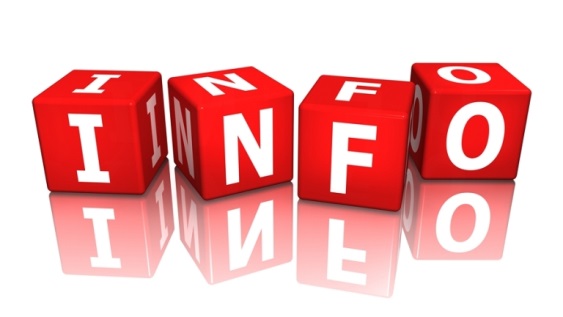 Pristupnici Natječaju su obvezni proučiti cjelokupni tekst Natječaja i Uputa UPUTE za dokumente: Dokaz o zaposlenju i Potpisanu suglasnost za odsustvo s radnog mjesta  Nastavni/Radni plan (Teaching/Training) potpisuju i ovjeravaju pečatom OBJE ustanove (na Filozofskome fakultetu = potpisuje prodekan za znanost i međunarodnu suradnju dr. sc. Bagić, Dragan, izv. prof.)Popis visokoškolskih ustanova na kojima se mobilnost može ostvariti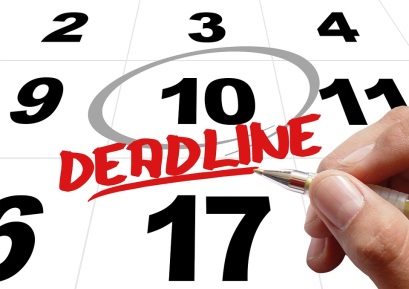 Rok: 10. siječnja, 2018.